"Social Sphere Revolution: AI's Impact on Transforming Social Media Marketing"Ms.N.Subha, Research Scholar , Anna University (PT) & Assistant Professor (SG), Department of Management Studies, Nehru Institute of Technology, Coimbatore, TN, India, natarajusubha@gmail.comMr.M.Gowtham, II MBA, Nehru Institute of Technology, Coimbatore. Gowthamkannan225@gmail.comMr.S.Jegan, II MBA, Nehru institute of technology, sivajegan9920@gmail.comMr. Lingeshwaran M, II MBA, Nehru institute of technology, coimbatore, lingeshw461@gmail.comAbstractThe fusion of social media with artificial intelligence (AI) has sparked a revolutionary change in the dynamic world of modern marketing. This chapter, titled "Social Sphere Revolution: AI's Impact on Transforming Social Media Marketing," delves into the profound shifts occurring in the landscape of social media strategies. As AI technology continues to mature, its integration with social media marketing has ushered in a new era of personalised, engaging, and data-driven interactions between brands and their audience.This chapter begins by demystifying the role of AI in social media marketing, explaining its underlying principles and the ways it redefines conventional approaches. AI's impact extends to influencer identification, relationship management, and real-time interactions through chatbots and virtual assistants, all contributing to enhanced user experiences.Furthermore, the chapter explores AI's influence on content creation and curation, demonstrating how AI-generated materials coexist with authentic brand narratives. It delves into the intricacies of AI-powered social advertising and precision targeting, outlining strategies for maintaining ethical practices in an era of data-driven marketing.With a focus on the importance of ongoing learning and adaptation, the chapter ends by imagining the trajectory of AI in social media marketing in the future. It offers a curated list of resources, tools, and platforms, empowering marketers to navigate the evolving landscape with confidence. Ultimately, this chapter invites readers to embrace the Social Sphere Revolution, where AI and automation synergize to redefine the possibilities of connecting, engaging, and building meaningful relationships in the digital age.Keywords: Artificial Intelligence (AI), Social Media Marketing, Sentiment Analysis, Chatbots, Virtual Assistants, Emerging TrendsIntroductionIn the swiftly evolving world of marketing, where trends fade and strategies evolve, a seismic shift is underway—one driven by the remarkable convergence of Artificial Intelligence (AI) and social media. As the digital landscape continues to reshape traditional marketing paradigms, the emergence of AI as an ally of innovation has catalyzed a revolutionary transformation that extends beyond the realms of mere technological advancement. This chapter, "Social Sphere Revolution: AI's Impact on Transforming Social Media Marketing," delves into the profound and multifaceted influence that AI wields in reshaping the very fabric of social media strategies.Once relegated to the realm of science fiction, AI has woven itself into the very fabric of our daily lives. From personal assistants that respond to our vocal commands to predictive algorithms that anticipate our preferences, AI has irrevocably altered the dynamics of engagement, interaction, and decision-making. This transformation is perhaps most vividly illustrated in the realm of social media marketing, where brands and consumers converge, exchange narratives, and form lasting connections. Beyond content, AI infuses its transformative essence into influencer identification, dynamic interactions through chatbots and virtual assistants, and precision targeting within the realms of social advertising. Ethical considerations, transparency, and data privacy stand as pillars upon which AI-driven social media strategies must be constructed.AI-driven strategies have birthed remarkable success stories across diverse industries. In an age where digital connections shape the trajectory of brands and perceptions, the Social Sphere Revolution emerges as the vanguard of this evolution. The amalgamation of AI and social media transforms marketing from a transactional exchange into a symbiotic relationship—a relationship that defines the contours of tomorrow's marketing landscape.Brief Primer on AI and Its Applications in MarketingArtificial Intelligence (AI) represents a breakthrough technology that has woven its way into nearly every facet of modern life, including the realm of marketing. Fundamentally, artificial intelligence (AI) refers to the development of computer systems that can carry out operations like learning, reasoning, problem-solving, and decision-making that ordinarily need human intelligence. In the context of marketing, AI's capabilities provide a transformational edge by allowing data-driven insights and automating procedures that improve consumer engagement, personalisation, and campaign performance.Machine Learning and Data Analysis: An area of artificial intelligence called machine learning enables systems to learn from data and develop over time without explicit programming. In marketing, machine learning algorithms may examine huge databases to find patterns, correlations, and trends that might otherwise go missed. Because of this, marketers may improve targeting techniques, decide with confidence based on data-driven insights, and optimize campaigns for better outcomes.Personalization and Customer Insights: AI-driven personalization is a cornerstone of modern marketing. By analyzing consumer behavior, preferences, and historical interactions, AI algorithms can tailor marketing messages and content to individual customers. This personal touch enhances customer experiences, builds brand loyalty, and boosts conversion rates by offering relevant products and information.Predictive Analytics: The predictive analytics capabilities of AI enable marketers to foresee upcoming trends and consumer behavior. AI models can foresee consumer preferences, purchasing patterns, and even prospective churn by looking at historical data. This allows organizations to anticipate client wants and fine-tune their strategy.Chatbots and Customer Service: Chatbots, powered by AI and natural language processing (NLP), provide instant and automated customer support. These virtual assistants can engage in real-time conversations, answer inquiries, and guide users through purchasing processes, enhancing customer satisfaction while reducing response times.Content Creation and Recommendations: AI extends to content creation and curation, where algorithms can generate text, images, and videos. For instance, AI-generated product descriptions and blog posts can streamline content production. Furthermore, AI can recommend relevant content to users based on their preferences and browsing history, enhancing engagement and driving traffic.Social Media Analysis and Engagement: AI analyzes social media data to gauge sentiment, track brand mentions, and identify trends. Sentiment analysis reveals how audiences react to content, enabling brands to adjust messaging. AI also helps manage social media interactions by automating responses, scheduling posts, and identifying influential users for potential collaboration.Programmatic Advertising: Programmatic advertising automates the purchase and placement of digital adverts in real time using AI algorithms. AI improves ad placements based on user data, demographics, and online behavior, which increases ad spend efficiency and increases targeting accuracy.Ethical Considerations: While AI offers immense potential, it's essential to address ethical concerns. Ensuring transparency, privacy, and fairness in AI-driven marketing practices is crucial. Avoiding biases in algorithms and responsibly handling customer data are key considerations for maintaining trust.AI's applications in marketing are reshaping the industry by enhancing decision-making, customer experiences, and overall campaign performance. Its ability to analyze data, personalize content, and predict customer behaviors ushers in a new era of precision and efficiency in marketing strategies.Social media marketing trends influencing the use of AIThere are several paradigm-shifting themes that will define the use of AI in social media marketing in the future. Hyper-personalization will reach new heights as AI-driven insights enable brands to craft tailored experiences that resonate deeply with individual users. Augmented reality (AR) and virtual reality (VR) will become integral tools, immersing users in interactive content and product experiences. Voice search optimization will rise as AI refines understanding of spoken queries, reshaping SEO strategies. Ethical AI will gain prominence, prioritizing transparency and fairness in algorithms to preserve consumer trust. Social commerce will flourish, with AI facilitating seamless shopping experiences directly within social platforms. AI's role in sentiment analysis will evolve to gauge emotional nuances, enabling brands to connect emotionally with their audience. Ultimately, AI's integration will drive a future where social media marketing is dynamic, responsive, and intimately aligned with the ever-changing needs and preferences of users.AI in Social Media: Its ImportanceBoost automated social media engagementFinding new markets and trendsFinding prospective clients with the same desire in order to satisfy the needs of both partiesCreating social media material automatically Expanding the audience it reachesWithout human involvement, update and modify the content for various networks.To control spending, choose your target market.To gain understanding of a behavioural pattern through image recognition.A Few Advantages of Artificial Intelligence in Social Media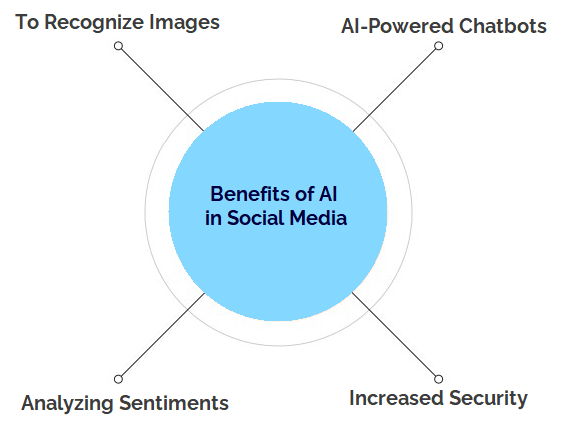 Image Recognition : Tools and software powered by AI assist in the recognition of various images to comprehend changes in user behavior or patterns. It can search through millions of photos using sophisticated algorithms to extract important information.Chatbots Powered by AI : Artificial intelligence-powered chatbots can quickly respond to customer inquiries for companies operating on social media. AI-powered chatbots can effectively communicate with customers and give them the necessary responses by interpreting their questions. Businesses may significantly enhance the customer experience with this.Examining Emotions: Since AI can determine the nature or aim of a question, comment, or other user-posted content, it can assist marketers in identifying sentiments to understand how you feel. AI makes use of a different subset for this called natural language processing. Additionally, NLP aids in identifying positive and negative terms in a post or comment.Enhanced Security: Social media platforms can benefit from AI to better protect user data and increase the privacy of that data. Users can increase the security of their social media accounts by using this technology's user authentication, pattern detection, fraud protection, and other capabilities.Artificial intelligence in Social MediaNumerous well-known social media networks have chosen to include AI due to their recognition of the technology's potential to improve performance, including:Twitter: The AI integration handles tasks like converting photographs into thumbnails, responding to comments, and tweeting.Pinterest: With an amazing production of 80% purchases, it offers individualized content to 200 billion people.Linkedin is a network for professionals that links hiring managers with candidates that are a perfect fit for the position. It may concentrate on job seekers who are actively looking for either broad or specialized opportunities.Instagram's AI algorithm is adept at locating the needed material. Similar content can be found by simply like, commenting, and following various pages.  Artificial intelligence's Benefits for Social MediaAI applications in social media have demonstrated benefits. Similar examples are found below:1. Superior Customer ExperienceWithout intervening or interacting, the AI assists in interpreting customer needs, preferences, and dislikes. This gets rid of tiredness and pointless expressions. The social and behavioral data provide accurate insights into the needs of the customer. Additionally, the data educates businesses about the psychology of their target market, enabling them to offer more specialized goods and services. Predictive analysis also makes it possible to anticipate consumer needs and give them priority service.2. Enhancing the effectiveness and efficiency of marketingAutomation of arduous and repetitive work makes it possible, and AI can assist in creating personalized experiences through private conversation. Identification of patterns and trends, consumer participation, and their likes and dislikes of the same all contribute to increased marketing efficiency and effectiveness. In order to boost efficiency, the AI may also determine preferred channels for advertising, window browsing, and product purchases. Therefore, social media automation is advantageous for both brands and customers.3. Enhanced Brand Loyalty and EngagementBy providing the quality that people want, a brand can increase its automated social media interaction. The same is probably intended to promote brand loyalty and draw in new clients through one-on-one consumer interactions. AI increases engagement by elucidating the needs and preferences of the customer. To learn more about the specific or generic preferences of negativity against a given feature or item, the dislikes might be further assessed.4. Improved risk management and crisis managementThe AI-based crisis response database is created to recognize victim, unintentional, and intentional clusters as well as the many crisis response options that are denied, diminished, rebuilt, and bolstered. In order to administer social media in an intelligent way, the algorithm contains enough information to recognize or compare the current situation to earlier data. Reputation of the brand, length of the crisis, audience response, and numerous other variables are among the parameters at play.5. Using Data to Drive Insights and DecisionsCompared to data that is created and interpreted by humans, data that is generated and interpreted by machines has more accuracy and reliability in regards to several factors including growing income, reducing spending, and improving the customer experience. These are some of the primary determinants of decision-making, therefore AI-based analytics improve performance.Issues with AI on Social MediaSeveral well-considered and valid concerns are related to the effectiveness of AI for social media:1. Issues of EthicsConcerns about ethics surround the gathering, analyzing, and storage of user preferences, choices, and personal data. Other ethical issues include invasions of privacy and selective interpretations of human behavior.2. Issues with Accuracy and BiasBy overrepresenting or underrepresenting certain patterns or data, AI defines the users. When the same tool is used to make decisions or give the user output, problems start to occur. Inaccuracy and data conflicts may result from results that are only occasionally positive.3. Challenges with Integration and ImplementationHumans are still in the dark about some aspects of AI. Concern arises from the fact that things are unfamiliar because the unknown can result in intractable issues. Because human interference is necessary for some processes that can only work effectively with human meddling, the implementation is incorrect.Guidelines for AI in Social MediaIn order to fully utilize AI for social media or any other endeavor, human involvement is required. To reduce the likelihood of mistakes, adhere to the following recommendations:1. Recognizing the audienceBy determining the variety of customers, workplace culture, likes, dislikes, knowledge with the brand, opinions, and other factors, brands on social media may make the most of their potential. Thus, creating a successful marketing strategy and even the product or service is a big element of AI-powered social media marketing for the targeted demographic.2. Selecting the Best AI ToolsPrior to selecting an AI for social media, be aware of the prerequisites. One of many things to check is whether the tool has the best or most features. It is vital to understand the particular domain or whether the aim is met. For instance, if a content generation tool can write material or merely construct headlines, satisfies the needed word count, and produces original content. Another option is to see if the content can be updated or optimized. All necessary AI tools must be identified, including the aims.3. Controlling Quality and Human OversightAlways keep in mind how AI helps people. The only trustworthy power to ensure the quality control of its actions is human oversight, which is required to comprehend the proper interpretation of patterns and results. The understanding of accuracy, safety, and sustaining human values are harmed by using another AI for quality control.4. Continued Development and LearningAI for social media must constantly fix any potential faults. To function efficiently and satisfy client needs, AI must be improved due to the ongoing changes in demand. It will result in the expansion of datasets and intelligent management of social media. One way to develop AI is through quality improvement and data augmentation.5. Understanding and Adapting to Trends and Algorithms in Social MediaBy delivering instructions from pertinent sources and summaries of discussions and experiences from online groups, social media AI can adapt to the regular changes in social media.Platforms and tools for managing social media using AIHootsuite: Offers AI-powered scheduling, content curation, and analytics for various social media platforms.Buffer: Provides scheduling, engagement tracking, and AI-powered analytics to optimize social media performance.Sprout Social: Incorporates AI for social listening, sentiment analysis, and personalized engagement recommendations.Agorapulse: Utilizes AI to manage interactions, analyze data, and generate reports for better social media management.Socialbakers: Features AI-driven content optimization, competitive analysis, and influencer identification.Falcon.io: Integrates AI for content scheduling, engagement tracking, and predictive analytics.Loomly: Utilizes AI for content suggestions, collaboration, and post scheduling across multiple platforms.Cortex: Offers AI-powered content creation, performance prediction, and audience targeting.Brandwatch: Utilizes AI for social listening, trend analysis, and sentiment tracking to inform marketing strategies.MeetEdgar: Incorporates AI to automate content scheduling, categorize posts, and recycle evergreen content.Sendible: Features AI-powered social media automation, audience segmentation, and performance tracking.Mention: Utilizes AI for brand monitoring, competitor analysis, and trend identification.Iconosquare: Offers AI-powered analytics, content scheduling, and hashtag optimization for Instagram.Quuu: Utilizes AI to curate and suggest content for social media sharing based on your interests.Lately: Features AI-driven content creation, content scheduling, and performance analytics.Later: Incorporates AI for visual planning and scheduling of Instagram posts.Oktopost: Utilizes AI to enhance B2B social media management, employee advocacy, and lead tracking.SocialBee: Offers AI-powered content categorization and posting schedules for social media profiles.Tailwind: Features AI-driven content scheduling and analytics for Pinterest and Instagram.Planable: Utilizes AI for streamlined social media collaboration, content review, and scheduling.ConclusionIn the rapidly evolving landscape of social media marketing, the symbiotic fusion of Artificial Intelligence (AI) and digital engagement has carved a path of unprecedented transformation. As we draw the curtains on our exploration into the "Social Sphere Revolution: AI's Impact on Transforming Social Media Marketing," it becomes clear that the paradigm shift that has forever altered the way brands and audiences interact in the digital realm.The journey through this chapter has illuminated the multifaceted ways in which AI has revolutionized social media strategies. From hyper-personalization that caters to individual preferences, to real-time engagements facilitated by chatbots, AI has created a dynamic environment where brands can authentically connect with their audiences. The infusion of predictive analytics has empowered marketers with the ability to foresee trends and tailor strategies accordingly, resulting in campaigns that are not only impactful but also aligned with consumer desires.Moreover, the ethical underpinning of this transformation cannot be overlooked. As AI's role continues to expand, so does the need for responsible and transparent practices. In navigating this new terrain, brands must uphold ethical considerations, ensuring user data privacy, mitigating biases, and maintaining transparency in AI-powered decision-making processes.As AI continues to catalyze change, the heart of social media marketing will remain the art of forging authentic connections that endure beyond algorithms and technologies.ReferenceAl-Ghamdi, L. M. (2021). Towards adopting AI techniques for monitoring social media activities. Sustainable Engineering and Innovation, 3(1), 15-22.Basri, W. (2020). Examining the impact of artificial intelligence (AI)-assisted social media marketing on the performance of small and medium enterprises: toward effective business management in the Saudi Arabian context. International Journal of Computational Intelligence Systems, 13(1), 142.Capatina, A., Kachour, M., Lichy, J., Micu, A., Micu, A. E., & Codignola, F. (2020). Matching the future capabilities of an artificial intelligence-based software for social media marketing with potential users’ expectations. Technological Forecasting and Social Change, 151, 119794.Gkikas, D. C., & Theodoridis, P. K. (2019). Artificial intelligence (AI) impact on digital marketing research. In Strategic Innovative Marketing and Tourism: 7th ICSIMAT, Athenian Riviera, Greece, 2018 (pp. 1251-1259). Springer International Publishing.Hajli, N., Saeed, U., Tajvidi, M., & Shirazi, F. (2022). Social bots and the spread of disinformation in social media: the challenges of artificial intelligence. British Journal of Management, 33(3), 1238-1253.Imran, M., Ofli, F., Caragea, D., & Torralba, A. (2020). Using AI and social media multimodal content for disaster response and management: Opportunities, challenges, and future directions. Information Processing & Management, 57(5), 102261.Kian, T. P., Boon, G. H., Lian Fong, S. W., & Jian Ai, Y. (2017). Factors that influence the consumer purchase intention in social media websites. International Journal of Supply Chain Management, 6(4), 208-214.Qi, Y., Aleksandr, F., & Andrey, F. (2020, April). I know where you are coming from: on the impact of social media sources on ai model performance (student abstract). In Proceedings of the AAAI Conference on Artificial Intelligence (Vol. 34, No. 10, pp. 13971-13972).Sadiku, M. N., Ashaolu, T. J., Ajayi-Majebi, A., & Musa, S. M. (2021). Artificial intelligence in social media. International Journal of Scientific Advances, 2(1), 15-20.Zhang, H., & Song, M. (2022). How Big Data Analytics, AI, and Social Media Marketing Research Boost Market Orientation. Research-Technology Management, 65(2), 64-70.